目  录1.	Tc3中的变量地址分配示例	32.	Tc2中的变量地址分配示例	33.	结论	44.	影响	4Tc3中的变量地址分配示例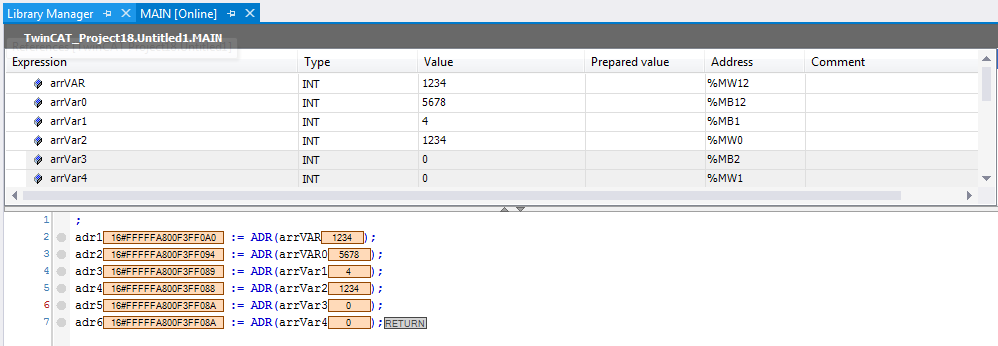 如上图所示可以得出如下结论：（1）M后面的B和W是有具体意义的：B表示按字节偏移，W表示按字偏移（2）MB(W)n地址的分配规则是从0开始，偏移n* B(W)，因此MW1的地址 = MB2的地址。Tc2中的变量地址分配示例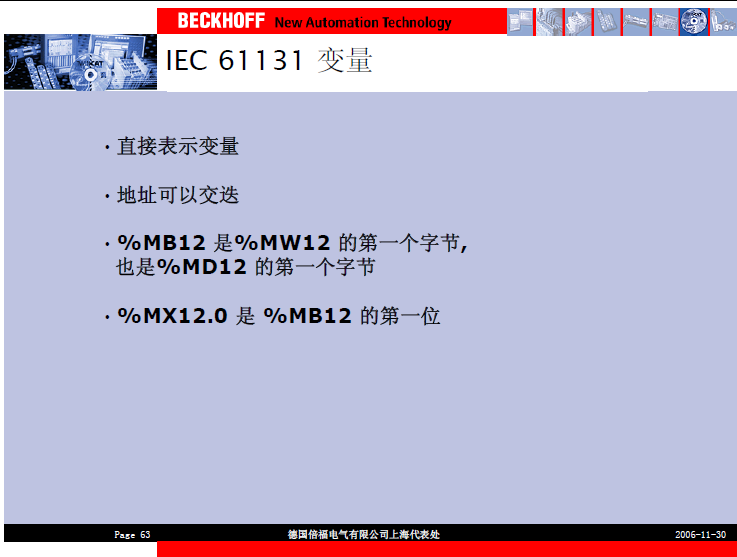 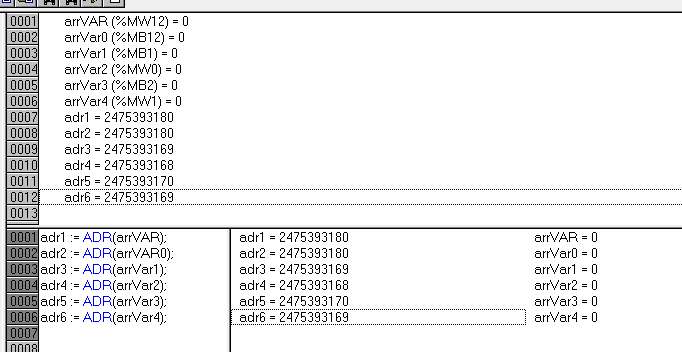 	如上图所示可以得出如下结论：（1）M后面的B和W是有没有意义的，仅与数字有关：MW12的地址 = MB12的地址（2）所有变量的地址分配统一按照字节处理。结论（1）在Tc2中，变量在内存中地址的分配是统一按照Byte来执行：M后面的B和W并没有意义，与后面的数字有关，数字表示的是从0开始的第n个字节。（2）在Tc3中，变量在内存中地址的分配与M后面的B和W以及数字有关：B表示按字节偏移，W表示按字偏移，MB(W)n地址的分配规则是从0开始，偏移n* B(W)影响在Modbus Tcp中的变量地址映射关系，Tc2与Tc3是有区别的，不能一概而论。因此建议使用Tc3的客户统一按照MB、IB、QB的方式定义，这样使用习惯与Tc2中完全一致。上海（ 中国区总部）中国上海市静安区汶水路 299 弄 9号（市北智汇园）电话: 021-66312666		传真: 021-66315696		邮编：200072北京分公司北京市西城区新街口北大街 3 号新街高和大厦 407 室电话: 010-82200036		传真: 010-82200039		邮编：100035广州分公司广州市天河区珠江新城珠江东路16号高德置地G2603室电话: 020-38010300/1/2 	传真: 020-38010303		邮编：510623成都分公司成都市锦江区东御街18号 百扬大厦2305 房电话: 028-86202581 		传真: 028-86202582		邮编：610016作者：崔维涛崔维涛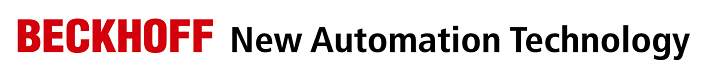 中国上海市静安区汶水路 299 弄 9-10 号市北智汇园4号楼（200072）TEL: 021-66312666FAX: 021-66315696职务：风电部技术工程师中国上海市静安区汶水路 299 弄 9-10 号市北智汇园4号楼（200072）TEL: 021-66312666FAX: 021-66315696日期：2019-02-192019-02-19中国上海市静安区汶水路 299 弄 9-10 号市北智汇园4号楼（200072）TEL: 021-66312666FAX: 021-66315696邮箱：w.cui@beckhoff.com.cnw.cui@beckhoff.com.cn中国上海市静安区汶水路 299 弄 9-10 号市北智汇园4号楼（200072）TEL: 021-66312666FAX: 021-66315696电话：中国上海市静安区汶水路 299 弄 9-10 号市北智汇园4号楼（200072）TEL: 021-66312666FAX: 021-66315696Tc3与Tc2不同的内存地址分配机制摘  要：本文讲述了Tc2与Tc3中不同的内存地址分配机制。该机制会影响一些使用固定地址变量的应用场景，如Modbus Tcp等。关键字：Tc2，Tc3，内存地址，分配附  件：历史版本：免责声明：我们已对本文档描述的内容做测试。但是差错在所难免，无法保证绝对正确并完全满足您的使用需求。本文档的内容可能随时更新，也欢迎您提出改进建议。参考信息：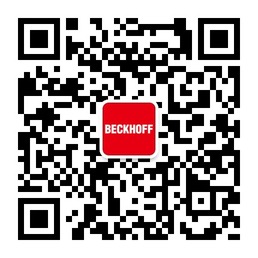 请用微信扫描二维码通过公众号与技术支持交流请用微信扫描二维码通过公众号与技术支持交流倍福中文官网：http://www.beckhoff.com.cn/请用微信扫描二维码通过公众号与技术支持交流倍福虚拟学院：http://tr.beckhoff.com.cn/请用微信扫描二维码通过公众号与技术支持交流招贤纳士：job@beckhoff.com.cn技术支持：support@beckhoff.com.cn产品维修：service@beckhoff.com.cn方案咨询：sales@beckhoff.com.cn